23ª AULA - 09/08 A 13/08     OI CRIANCAS, TUDO BEM? ESPERO QUE SIM. PARA ESSA SEMANA, COMO ATIVIDADE DE PROSEDI, VAMOS EXERCITAR NOSSO CÉREBRO COM UM POUCO DE MATEMÁTICA, PODEM PEDIR AJUDA A UM FAMILIAR. BOM TRABALHO!VAMOS AJUDAR AS CRIANCAS A RESOLVER AS ADIÇÕES, LEVANDO CADA UMA DELAS AO RESULTADO CERTO. 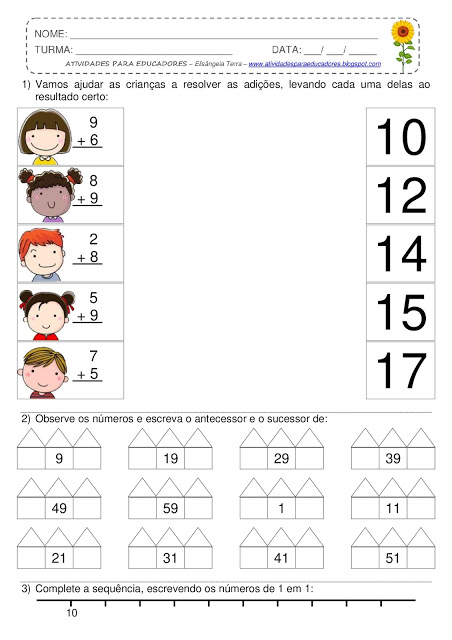 OBSERVE OS NÚMEROS E ESCREVA O ANTECESSOR E SUCESSOR DE:Escola Municipal de Educação Básica Augustinho Marcon.Catanduvas, 2021.Diretora: Tatiana Bittencourt Menegat. Assessora Técnica Pedagógica: Maristela Apª. Borella Baraúna.Assessora Técnica Administrativa: Margarete Petter.Professoras: Soeli T.B. Dalacosta.Aluno (a):.........................................................................Disciplina: PROSEDI2º ano.